ΘΕΜΑ : Προσφορά πολυήμερης εκπαιδευτικής εκδρομής στην ΒουδαπέστηΤο 1οΕΠΑ.Λ. Ευόσμου και το 1ο Ε.Κ. Ευόσμου προτίθεται να πραγματοποιήσει 6/ήμερη οδική – αεροπορική εκπαιδευτική εκδρομή στην Βουδαπέστη.Η εκδρομή θα πραγματοποιηθεί είτε στο διάστημα 8 – 13 Μαρτίου 2017 είτε στο διάστημα  26 – 31 Μαρτίου 2017 και θα συμμετέχουν  είκοσι τρεις (23) μαθητές και τρεις (03) συνοδοί καθηγητές.Παρακαλούμε τα γραφεία τουρισμού, που πληρούν τις προβλεπόμενες από το νόμο προϋποθέσεις, να καταθέσουν τις προσφορές τους, σε σφραγισμένο φάκελο, μέχρι τη Δευτέρα 5/12/2016 και ώρα 11:00, στο γραφείο του Διευθυντή του 1ου ΕΠΑ.Λ. Ευόσμου (Τέρμα Σμύρνης, 56224, Εύοσμος, τηλ. 2310768012).Επιθυμούμε στις προσφορές να περιλαμβάνονται τα εξής:Μετακίνηση οδικώς – αεροπορικώς ή αντιστρόφωςΔιαμονή σε ξενοδοχείο τεσσάρων αστέρων (4*) με ημιδιατροφή.Πέντε (05) διανυκτερεύσεις.Μονόκλινα δωμάτια για τους συνοδούς καθηγητές και τρίκλινα δωμάτια για τους μαθητές.Συνοδός σε όλη τη διάρκεια της εκδρομής.Ιατρικές υπηρεσίες σε 24ωρη βάση.Ατομική ταξιδιωτική ασφάλιση με τις απαιτούμενες καλύψεις.Ασφάλιση αστικής ευθύνης για την προστασία των εκδρομέων σε περίπτωση αδυναμίας του ταξιδιωτικού γραφείου να ανταποκριθεί στις υποχρεώσεις του απέναντί μας.Ατομικές αποδείξεις για κάθε συμμετέχοντα.         Παρακαλούμε για τις δικές σας ενέργειες.                                                                                                  	Ο Διευθυντής            Ιωάννης ΜουτζίκοςΕΛΛΗΝΙΚΗ ΔΗΜΟΚΡΑΤΙΑΥΠΟΥΡΓΕΙΟ ΠΑΙΔΕΙΑΣ ΚΑΙ ΘΡΗΣΚΕΥΜΑΤΩΝΠΕΡΙΦΕΡΕΙΑΚΗ ΔΙΕΥΘΥΝΣΗ Π.Ε & Δ.Ε ΚΕΝΤΡ. ΜΑΚΕΔΟΝΙΑΣΔ/ΝΣΗ ΔΕΥΤ/ΘΜΙΑΣ ΕΚΠ/ΣΗΣ ΔΥΤΙΚΗΣ ΘΕΣ/ΝΙΚΗΣ1o ΕΠΑΛ  ΕΥΟΣΜΟΥΤαχ. Δ/νση	: Τέρμα ΣμύρνηςΤαχ.Κωδ.	: 56224 - ΕύοσμοςΠληροφ.	: Μουτζίκος Ι.Τηλέφωνο	: 2310768012FAX	: 2310768012Email	     : mail@1epal-evosm.thess.sch.gr                                                Εύοσμος: 29/11/2016                                          Αρ. Πρωτ:  1522    Προς : Δ.Δ.Ε. Δυτικής Θεσ/νίκης                     (για ανάρτηση στο διαδίκτυο)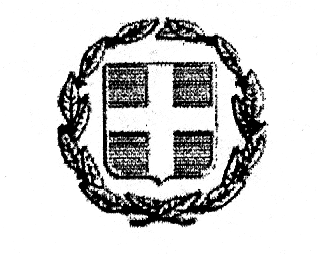 